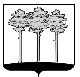 ГОРОДСКАЯ  ДУМА  ГОРОДА  ДИМИТРОВГРАДАУльяновской областиР Е Ш Е Н И Е		г.Димитровград  04  марта  2020  года     	                                                           № 42/323  .О внесении изменений в Правила землепользования и застройки города Димитровграда Ульяновской областиВ соответствии со статьей 33 Градостроительного кодекса Российской Федерации, пунктом 26 части 1 статьи 16 Федерального закона от 06.10.2003 №131-ФЗ «Об общих принципах организации местного самоуправления в Российской Федерации», пунктом 28 части 1 статьи 7 и пунктом 1 части 2 статьи 26 Устава муниципального образования «Город Димитровград» Ульяновской области, рассмотрев заключение о результатах публичных слушаний по проекту решения Городской Думы города Димитровграда Ульяновской области третьего созыва «О внесении изменений в Правила землепользования и застройки города Димитровграда Ульяновской области» от 20.02.2020, обращение исполняющего обязанности Главы города Димитровграда Ульяновской области  А.Н.Большакова от 25.02.2020 №01-22/588, Городская Дума города Димитровграда Ульяновской области третьего созыва решила:1. Внести изменения в Правила землепользования и застройки города Димитровграда Ульяновской области, утверждённые решением Городской Думы города Димитровграда Ульяновской области первого созыва от 27.07.2011 №53/682: 1) изменить на Карте градостроительного зонирования территориальные зоны согласно приложению к настоящему решению:а) в пределах земельного участка с кадастровым номером 73:08:020501:864, расположенного по адресу: Ульяновская область, город Димитровград, Западное шоссе, с территориальной зоны «Т» (зона транспортной инфраструктуры) на территориальную зону «Ж1» (зона малоэтажной жилой застройки) и с территориальной зоны «Ж4-3» (зона жилой застройки специального вида) на территориальную зону «Ж1» (зона малоэтажной жилой застройки);б) в пределах земельного участка с кадастровым номером 73:08:020501:866, расположенного по адресу: Ульяновская область, город Димитровград, Западное шоссе, с территориальной зоны «Ж3» (зона многоэтажной жилой застройки) на территориальную зону «Ж1» (зона малоэтажной жилой застройки).2. Установить, что настоящее решение подлежит официальному опубликованию и размещению в информационно-телекоммуникационной сети «Интернет» на официальном сайте Городской Думы города Димитровграда Ульяновской области (www.dumadgrad.ru) и на официальном сайте Администрации города Димитровграда Ульяновской области (www.dimitrovgrad.ru).3. Установить, что настоящее решение вступает в силу со дня, следующего за днём его официального опубликования.4. Контроль исполнения настоящего решения возложить на комитет по финансово-экономической политике и городскому хозяйству (Куденко). ПРИЛОЖЕНИЕ к решению Городской Думы города Димитровграда Ульяновской областитретьего созыва от 04.03.2020 №42/323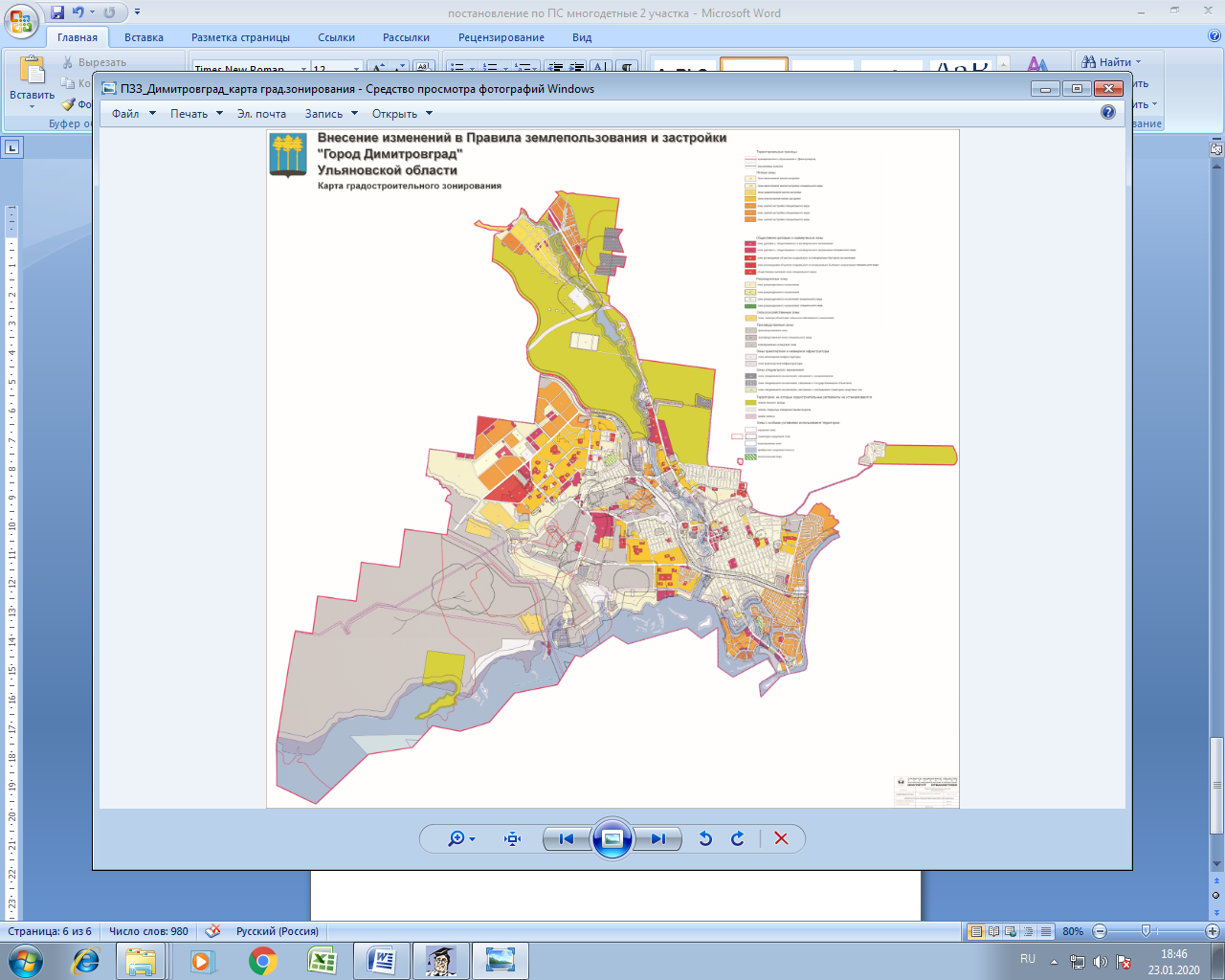 Председатель Городской Думыгорода ДимитровградаУльяновской областиИсполняющий обязанностиГлавы города ДимитровградаУльяновской области                                   А.П.Ерышев                   Л.П.Шишкина     